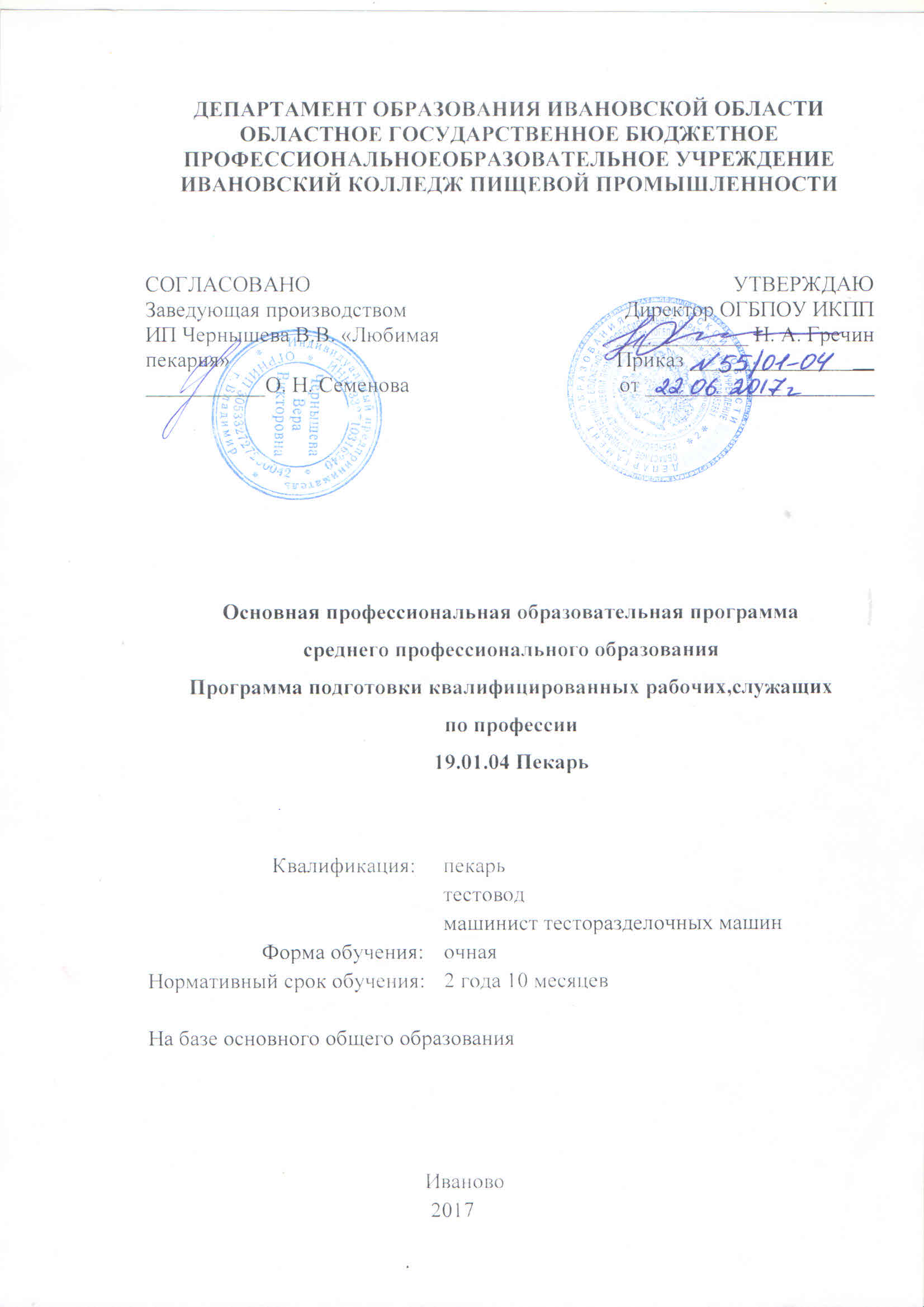 Пояснительная запискак основной профессиональной образовательной программе – программе подготовки квалифицированных рабочих, служащих по профессии 19.01.04 Пекарь1. ОБЩИЕ ПОЛОЖЕНИЯ1.1. Нормативно-правовые основы разработки основной профессиональной образовательной программы 	Программа подготовки квалифицированных рабочих, служащих 19.01.04 Пекарь представляет собой систему документов, разработанную и утвержденную ОГБПОУ Ивановский колледж пищевой промышленности с учетом требований рынка труда на основе федерального государственного образовательного стандарта среднего профессионального образования по профессии Пекарь, утвержденного приказом Министерства образования и науки Российской Федерации от 02.08.2013 N 799 (в действующей редакции), зарегистрированного в Минюсте России 20.08.2013 N 29657.	ППКРС представлена в виде: пояснительной записки, учебного плана, графика учебного процесса, рабочих программ учебных предметов, дисциплин и профессиональных модулей, программ практик. ППКРС регламентирует цель, ожидаемые результаты, содержание, условия и технологии организации образовательного процесса, оценку качества подготовки выпускника по данной профессии.  	ППКРС ежегодно пересматривается и обновляется в части содержания учебных планов, состава и содержания рабочих программ предметов и дисциплин, рабочих программ профессиональных модулей, программ учебной, производственной практик, методических материалов, обеспечивающих качество подготовки обучающихся.  Основная цель обновления ППКРС – гибкое реагирование на изменение ситуации на рынке труда, ориентация на текущие потребности работодателей, учет новых достижений науки и техники.  1.2. Нормативная база реализации ОПОП  - Федеральный закон Российской Федерации «Об образовании в РФ» от 29 декабря 2012 г. № 273-ФЗ.  Федерального государственного образовательного стандарта по профессии 19.01.04  Пекарь среднего профессионального образования (далее – СПО), утвержденного приказом Министерства образования и науки Российской Федерации № 799 от 02.08.2013, зарегистрированного Министерством юстиции (рег. № 29657 от 20.08.2013);Федерального государственного образовательного стандарта среднего общего образования,утвержденного приказом Министерства образования и науки Российской Федерации № 413 от 17.05.2012, зарегистрированного Министерством юстиции (рег. № 24480 от 07.06.2012), реализуемого в пределах ОПОП с учетом профиля получаемого профессионального образования. Единый тарифно-квалификационный справочник работ и профессий рабочих (ЕТКС), 2014 Выпуск № 51 ЕТКС, утвержденный Постановлением Минтруда РФ от 05.03. 2004 г. № 30- Профессиональный стандарт по профессии Пекарь, утвержденный приказом Министерства труда и социальной защиты Российской Федерации от 01.12. 2015 г. № 914н- Спецификация стандартов WorldSkills Russia по компетенции «Хлебопечение»,Приказа Минобрнауки России от 14 июня 2013г. № 464 «Об утверждении Порядка организации и осуществления образовательной деятельности по образовательным программам среднего профессионального образования».  Приказ Министерства образования и науки Российской Федерации от 15 декабря 2014 г. № 1580 «О внесении изменений в Порядок организации и осуществления образовательной деятельности по образовательным программам среднего профессионального образования, утвержденный приказом Министерства образования и науки Российской Федерации от 14 июня 2013г. № 464», зарегистрирован Министерством юстиции Российской Федерации 15 января 2015 г. (рег. № 35545).  Приказ Министерства образования и науки Российской Федерации «Об утверждении Положения о практике обучающихся, осваивающих основные профессиональные образовательные программы среднего профессионального образования» от 18 апреля 2013г. № 291. (Зарегистрирован в Минюсте России 14 июня 2013 г. № 28785).  Приказ Министерства образования и науки Российской Федерации № 632 от 05 июня 2014 г. «Об установлении соответствия профессий и специальностей среднего профессионального образования, перечни которых утверждены Приказом Министерства от 29 октября 2013 г. № 1199, профессиям начального профессионального образования, перечень которых утвержден Приказом Министерства образования и науки РФ 28 сентября 2009г № 354, и специальностям среднего профессионального образования, перечень которых утвержден Приказом Министерства образования и науки РФ28 сентября 2009г № 355. Зарегистрирован Министерством юстиции Российской Федерации 08 июля 2014 г. Регистрационный № 33008.Приказ Министерства образования и науки Российской Федерации от 16 августа 2013 года № 968 «Об утверждении порядка проведения государственной итоговой аттестации по образовательным программам среднего профессионального образования».  Зарегистрирован Министерством юстиции Российской Федерации 01 ноября 2013 г. (рег. № 30306).  Методических рекомендаций «Методика разработки основной профессиональной образовательной программы СПО» (Министерство образования и науки РФ, Федеральный институт развития образования 2014 г.).Письма Федерального института развития образования «Об уточнении Рекомендаций по организации получения среднего общего образования в пределах освоения образовательных программ среднего профессионального образования на базе основного общего образования с учетом требований федеральных государственных образовательных стандартов и получаемой профессии или специальности среднего профессионального образования (письмо Департамента государственной политики в сфере подготовки рабочих кадров и ДПО  Минобрнауки России от 17.03.2015 № 06-259) и Примерных программ общеобразовательных учебных дисциплин для профессиональных образовательных организаций (2015 г.) Письмо Министерства образования и науки Российской Федерации от 18 марта 2014 г. № 06-281 «Требования к организации образовательного процесса для обучения инвалидов и лиц с ограниченными возможностями здоровья в профессиональных образовательных организациях, в том числе оснащенности образовательного процесса».Примерные программы общеобразовательных учебных дисциплин: Русский язык, Литература. Английский язык, Математика, Астрономия, История, Информатика, Физика, Химия, Обществознание, Экономика, Право, Естествознание, Биология, География, Экология, Физическая культура, Основы БезопасностиЖизнедеятельности для профессиональных образовательных организаций, одобренные Научно-методическим советом Центра профессионального образования ФГАУ «ФИРО» и рекомендованные для реализации основной профессиональной образовательной программы СПО на базе основного общего образования с получением среднего общего образования. Протокол № 2 от 26.03.2015г.- Экспертное заключение на учебное издание Центра профессионального образования ФГАУ «ФИРО» Министерства образования и науки Российской Федерации. Выписка из протокола заседания Научно-методического совета Центра профессионального образования ФГАУ «ФИРО» от 26 марта 2015 г.№ 2.Нормативно-методические документы ОГБПОУ Ивановский колледж пищевой промышленности.  1.3.  Нормативные сроки освоения ППКРСНормативные сроки освоения ППКРС при очной форме, получения образования и присваиваемая квалификация приводятся в таблице.1.4.Трудоемкость ППКРС  Трудоемкость ППКРС на базе основного общего образования по очной форме обучения приводится в таблице.  Нормативный срок программ подготовки квалифицированных рабочих, служащих                     19.01.04 Пекарь может реализовываться в форме индивидуального учебного плана, обеспечивающий освоение  образовательной программы  на основе индивидуализации ее содержания с учетом особенностей и образовательных потребностей  конкретного обучающегося.Образование обучающихся с ограниченными возможностями здоровья может быть организовано совместно с другими обучающимися.Обучающиеся с ограниченными возможностями здоровья и инвалиды  могут обучаться по индивидуальному учебному плану в установленные сроки с учетом их особенностей и образовательных потребностей.1.5. Организация учебного процесса и режим занятий        Учебный год начинается 1 сентября и заканчивается 30 июня. Если 1 сентября приходится на воскресенье, то учебный год начинается в следующий за ним рабочий день.Продолжительность учебного года составляет:1 курс - 41 неделя,2 курс- 41 неделя, в т.ч. 3 недели промежуточной аттестации;3 курс - 41 неделя, в т.ч. 2 недели промежуточной аттестации, 2 недели ГИА;В течение каждого учебного года студентам предоставляются каникулы:-на1 и 2 курсах продолжительностью 11 недель в том числе, зимние каникулы 2 недели;-на 3 курсе продолжительность каникул составляет: зимние каникулы 2 недели;Максимальный объем учебной нагрузки обучающихся составляет 54 академических часа в неделю, включая все виды аудиторной и внеаудиторной учебной работы.  Объем обязательных аудиторных занятий и практики составляет 36 академических часов в неделю.Продолжительность уроков теоретического обучения 45 минут. Продолжительность уроков учебной практики составляет 45 минут, с перерывом 10 минут. Последовательность и чередование уроков теоретического и практического обучения определяется календарным учебным графиком и расписанием занятий.Учебная деятельность обучающихся предусматривает учебные занятия: урок, лекция, практическое занятие, лабораторное занятие, семинар, самостоятельная работа, контрольная работа, консультации (индивидуальные, групповые, письменные, устные), внеаудиторная работа, а так же учебная и производственная практика.Консультации для обучающихся по очной форме обучения предусмотрены из расчета 4 часа на одного обучающегося на каждый учебный год, в том числе на период реализации образовательной программы среднего общего образования для лиц, обучающихся на базе основного общего образования. Для обучающихся из числа лиц с ограниченными возможностями здоровья консультативные занятия могут проводиться дистанционно через использование информационно- коммуникационных технологий и системы Интернет.Обучение по индивидуальному учебному плану, в том числе ускоренное обучение, в пределах осваиваемой образовательной программы, осуществляется в порядке, установленном локальными нормативными актами образовательной организации.Численность обучающихся в учебной группе составляет 25 человек. Деление на подгруппы проводится по дисциплинам общеобразовательного учебного цикла (Информатика, Физическая культура), на учебной практике. ППКРС по профессии 19.01.04 Пекарь предусматривает изучение следующих учебных циклов:общепрофессионального;профессиональногои разделов:физическая культура;учебная практика;производственная практика;промежуточная аттестация;государственная итоговая аттестация.1.6.  Распределение учебной нагрузкиВ учебном плане по профессии  установлен следующий объём времени (в часах и неделях), отведённый в целом:1.6.1 Общеобразовательный цикл.На основании Письма Минобрнауки России от 17.03.2015 N 06-259 «О направлении доработанных рекомендаций по организации получения среднего общего образования в пределах освоения образовательных программ среднего профессионального образования на базе основного общего образования с учетом требований федеральных государственных образовательных стандартов и получаемой профессии или специальности среднего профессионального образования» профессия СПО 19.01.04 Пекарь  относится к естественнонаучному профилю получаемого профессионального образования. Рабочие программы учебных дисциплин разработаны на основе примерных программ для профессиональных образовательных организаций, одобренные Научно-методическим советом Центра профессионального образования ФГАУ «ФИРО» и рекомендованные для реализации основной профессиональной образовательной программы СПО на базе основного общего образования с получением среднего общего образования. Протокол № 2 от 26.03.2015г.Учебное время, отведенное на теоретическое обучение в объеме 2052час., распределено на изучение базовых и профильных учебных дисциплин общеобразовательного цикла ОПОП следующим образом:На внеаудиторную работу студентов выделено 1026 часов.Промежуточная аттестация проводится в форме дифференцированных зачетов, комплексных дифференцированных зачетов, экзаменов, комплексных экзаменов: дифференцированные зачеты – за счет времени, отведенного на общеобразовательную дисциплину, экзамены – за счет времени, выделенного ФГОС СПО.  Экзамены проводят по русскому языку, математике и химии как одному из профильных предметов общеобразовательного цикла. По русскому языку и математике – в письменной форме, по химии– в устной. Обучающиеся, получающие среднее профессиональное образование по программам подготовки квалифицированных рабочих, служащих изучают общеобразовательные предметы одновременно с изучением общепрофессиональных и профессиональных курсов, дисциплин (модулей) в течение всего срока освоения соответствующей образовательной программы.Умения и знания, полученные обучающимися при освоении учебных дисциплин общеобразовательного цикла, углубляются и расширяются в процессе изучения дисциплин общепрофессионального цикла, а также отдельных дисциплин профессионального цикла ОПОП подготовки квалифицированных рабочих.1.6.2. Общепрофессиональный цикл – 115 ч.Обязательная часть общепрофессионального учебного цикла предусматривает изучение следующих  дисциплин: На внеаудиторную работу студентов выделено 57 ч.1.6.3. Профессиональный цикл– 565 ч.Обязательная часть профессионального учебного цикла состоит из профессиональных модулей (ПМ) в соответствии с основными видами деятельности. В состав каждого ПМ входят междисциплинарные курс, учебная и производственная практика:На внеаудиторную работу студентов выделено 272 часаРаздел Физическая культура – 40 ч.На внеаудиторную работу студентов выделено 40 часов.Индексы профессиональных модулей, междисциплинарных курсов сформулированы в соответствии с Федеральным государственным образовательным стандартом по профессии 19.01.04  Пекарь среднего профессионального образования (далее – СПО), утвержденного приказом Министерства образования и науки Российской Федерации № 799 от 02.08.2013, зарегистрированного Министерством юстиции (рег. № 29657 от 20.08.2013) .1.7.  Распределение вариативной частиС целью углубления и расширения подготовки обучающихся с учетом требований WSI/ WSR и профстандарта, а также формирования компетенций, умений и знаний, необходимых для обеспечения конкурентоспособности выпускников в соответствии с запросами рынка труда и возможностями продолжения образования, вариативная часть программы подготовки квалифицированных рабочих, служащих распределена на увеличение объема общепрофессиональных дисциплин и профессиональных модулей обязательной части. Общий объём вариативной части в соответствии с ФГОС по профессии 19.01.04 Пекарь составляет 144 часа и распределяется следующим образом:Общепрофессиональный цикл:  ОП.01. Основы микробиологии, санитарии и гигиены в пищевом производстве– 12 час.ОП 02 Экономические и правовые основы производственной  деятельности – 3 ч;ОП 03 Безопасность жизнедеятельности – 4ч.Итого: 19 час.Профессиональные модули:Итого: 125 часов1.8.  Практика студентовВидами практики обучающихся, осваивающих ППКРС по профессии 19.01.04 Пекарь является учебная и производственная практики. Программы практики разрабатываются и утверждаются  самостоятельно ОГБПОУ ИКПП   и являются составной частью  ППКРС, обеспечивающей  реализацию ФГОС по профессии. Планирование  и организация учебной и производственной     практик        на всех этапах обеспечивает:- последовательное расширение      круга формируемых  у обучающихся знаний, умений, общих и  профессиональных компетенций, практического        опыта     и их усложнение по      мере перехода    от одного этапа практик к другому.-целостность подготовки квалифицированных кадров  к выполнению основных трудовых функций- связь практики с теоретическим обучением.Содержание всех этапов практики определяется требованиями к умениям и практическому опыту по каждому из профессиональных модулей ППКРС в соответствии с ФГОС СПО, программами практики. Содержание программ практик разработано на основе отраслевых ЕКТС, ФГОС СПО, профстандарта по профессии, с учетом требований движения WorldSkills Russia, предъявляемого к компетенции «Хлебопечение».Практика имеет целью комплексное освоение обучающимися    всех видов профессиональной деятельности по профессии среднего профессионального образования  19.01.04 Пекарь, а также приобретение необходимых умений и опыта практической работы.При реализации ППКРС по профессии 19.01.04 Пекарь учебная практика проводится в ОГБПОУ ИКПП в учебной пекарне при освоении обучающимися профессиональных компетенций в рамках профессиональных модулей   и реализовывается рассредоточено, чередуясь с теоретическими занятиями. Производственная практика проводится  на 3 курсе на базе организаций и предприятий социальных партеров    на основе заключенных договоров совместной подготовки кадров. Производственная практика проводится концентрированно после освоения учебной практики и направлена на углубление первоначального практического опыта, формирование общих и  профессиональных компетенций, проверку готовности к самостоятельной трудовой деятельности, а также на подготовку к выпускной квалификационной работе.Организацию и руководство практикой по профилю профессии осуществляют руководители практик    от колледжа, от организации или предприятия в соответствии с заключенным договором. Результаты практики определяются программой практики.1.9. Сводные данные по бюджету времени ППКРСПо профессии 19.01.04 Пекарь объем времени (в часах) на лабораторные и практические занятия определяются сводным бюджетом времени обязательной и вариативной части циклов ППКРС и обязательной части  общепрофессионального и профессионального циклов. При выделении времени на лабораторные и практические занятия соблюдены параметры практикоориентированности в %, вычисляемых по формуле:ПрО=где ПрО – практикоориентированность; ЛПЗ – суммарный объем лабораторных и практических занятий (в часах); УП – объем учебной практики (в часах); ПП – объем производственной практики (в часах); УНобяз – суммарный объем обязательной учебной нагрузки (в часах); Диапазон допустимых значений практикоориентированности для ОПОП ППКРС: 70–85%ПрО= 1.10 Текущий контроль успеваемости, промежуточная и итоговая аттестация.Оценка качества освоения ППКРС включает текущий контроль успеваемости, промежуточную и итоговую аттестацию обучающихся.Промежуточную аттестацию проводят в форме зачетов, дифференцированных зачетов, комплексных дифференцированных зачетов, экзаменов, комплексных экзаменов; зачеты, дифференцированные зачеты, комплексные дифференцированные зачеты – за счет времени, отведенного на учебную  дисциплину, экзамены – за счет времени, выделенного ФГОС СПО.Зачеты, дифференцированные зачеты, комплексные дифференцированные зачеты проводятся преподавателями, мастерами производственного обучения, руководителями практики на завершающем этапе освоения учебной дисциплины или практики. Дифференцированный зачет может проводиться в форме письменной контрольной работы, тестирования, опроса обучающихся, а также с привлечением компьютерных технологий и др. формах.Для текущего контроля успеваемости и промежуточной аттестации ОГБПОУ ИКПП  разрабатываются и утверждаются  фонды оценочных средств, позволяющие оценить знания, умения, формирование общепрофессиональных и профессиональных компетенций.Фонды оценочных средств для промежуточной аттестации по дисциплинам и междисциплинарным курсам в составе профессиональных модулей разрабатываются и утверждаются ОГБПОУ ИКПП, а для промежуточной аттестации по профессиональным модулям и для государственной итоговой аттестации – разрабатываются и утверждаются образовательной организацией после предварительного положительного заключения работодателей.Количество экзаменов в процессе промежуточной аттестации обучающихся не превышает 8 экзаменов в учебном году, а количество зачетов (дифференцированных зачетов) – 10. В указанное количество не входит зачет (дифференцированный зачет) по физической культуре.Промежуточная аттестация спланирована следующим образом:Итоговой формой контроля по профессиональному модулю является  экзамен квалификационный. Он проверяет готовность обучающегося к выполнению указанного вида профессиональной деятельности и сформированности  компетенций,  определенных в разделе  «Требования к результатам освоения ППКРС» ФГОС СПО. Итогом проверки является однозначное решение: «вид  деятельности освоен / не освоен» и оценка. Экзамен квалификационный проводится как процедура внешнего оценивания с участием представителя работодателя. В ходе экзамена квалификационного оценивается освоение профессиональных и общих компетенций. Экзамен квалификационный проводится по завершению изучения профессиональных модулей при условии прохождения производственной практики. Форма реализации экзамена определяется преподавателем. Экзамен квалификационный может состоять из одного или нескольких квалификационных испытаний следующих видов:=> выполнение комплексного практического задания; оценка производится путем сопоставления установленных алгоритмов деятельности с заданным эталоном деятельности;=> защита портфолио; оценка производится путем сопоставления установленных требований с набором документированных свидетельских показаний, содержащихся в портфолио;=> защита производственной практики; оценка производится путем разбора данных аттестационного листа (характеристики профессиональной деятельности студента на практике) с указанием видов работ, выполненных вовремя практики, их объема, качества выполнения в соответствии с технологией и требованиями организации, в которой проходила практика.Формы и методы текущего контроля успеваемости и промежуточной аттестации  по каждой дисциплине и профессиональному модулю доводятся до сведения обучающихся в течение первых двух месяцев с начала обучения.1.11. Государственная итоговая аттестация выпускниковВ целях определения соответствия результатов освоения студентами образовательных программ среднего профессионального образования соответствующим требованиям федерального государственного образовательного стандарта среднего профессионального образования государственная итоговая аттестация проводится государственными экзаменационными комиссиями, которые создаются образовательной организацией по каждой образовательной программе среднего профессионального образования, реализуемой образовательной организацией. Итоговая аттестация выпускника по профессии 19.01.04 Пекарь является обязательной и осуществляется после освоения образовательной программы в полном объеме. Цель государственной итоговой аттестации выпускников – установление уровня готовности выпускника к выполнению профессиональных задач.  Основными задачами итоговой государственной аттестации являются - проверка соответствия выпускника требованиям ФГОС СПО и определение уровня выполнения задач, поставленных в образовательной программе СПО. Программа государственной итоговой аттестации, требования к выпускным квалификационным работам (выпускная практическая квалификационная работа и письменная экзаменационная работа), а также критерии оценки утверждаются образовательной организацией после их обсуждения на заседании педагогического совета образовательной организации с участием председателей государственных экзаменационных комиссий. Государственная итоговая аттестация включает в себя защиту выпускной квалификационной работы (ВКР) (выпускная практическая квалификационная работа и письменная экзаменационная работа). Обязательные требования - соответствие тематики выпускной квалификационной работы содержанию одного или нескольких профессиональных модулей; выпускная практическая квалификационная работа должна предусматривать сложность работы не ниже разряда по профессии рабочего, предусмотренного ФГОС СПО. Темы выпускных практических квалификационных работ и письменных экзаменационных работ определяются образовательной организацией. Для подготовки выпускных практических квалификационных работ и письменных экзаменационных работ студенту назначается руководитель и, при необходимости, консультанты. Закрепление за студентами тем выпускных практических квалификационных работ и письменных экзаменационных работ, назначение руководителей и консультантов осуществляется распорядительным актом образовательной организации. Тематика выпускных практических квалификационных работ и письменных экзаменационных работ соответствует содержанию одного или нескольких профессиональных модулей. Тематика выпускных практических квалификационных работ и письменных экзаменационных работ разрабатывается ведущими преподавателями выпускающей кафедры с учетом заявок предприятий (фирм), а также территориальных административных органов власти и, с учетом ежегодной ее корректировки, утверждается на заседании кафедры. Тематика выпускных практических квалификационных работ и письменных экзаменационных работ должна отражать основные сферы и направления деятельности. В выпускной практической квалификационной работе и письменной экзаменационной работе выпускник должен показать профессиональное умение по выполнению работ с учетом тенденций моды и индивидуальных особенностей клиента. Решение о присвоении квалификации принимает государственная экзаменационная комиссия, председатель которой утверждается приказом Департамента образования Ивановской области.2.ХАРАКТЕРИСТИКА ПРОФЕССИОНАЛЬНОЙ ДЕЯТЕЛЬНОСТИ ВЫПУСКНИКОВ И ТРЕБОВАНИЯ К РЕЗУЛЬТАТАМ ОСВОЕНИЯ ОСНОВНОЙ ПРОФЕССИОНАЛЬНОЙ ОБРАЗОВАТЕЛЬНОЙ ПРОГРАММЫ2.1. Характеристика профессиональной деятельности выпускникаОбласть профессиональной деятельности выпускника:        Область профессиональной деятельности выпускников: выполнение работ по приготовлению хлеба, хлебобулочных, бараночных и сухарных изделий, различных видов печенья, пряников, вафель, пирожных и тортов без крема, других штучно-кондитерских мучных изделий.Объекты профессиональной деятельности выпускника: - основное и вспомогательное сырье и материалы, полуфабрикаты и готовая продукция хлебопекарного производства;- технологические процессы и операции приготовления хлеба, хлебобулочных, бараночных и сухарных изделий, различных видов печенья, пряников, тортов, пирожных и других штучно-кондитерских мучных изделий;- рецептуры хлеба, хлебобулочных, бараночных и сухарных изделий, различных видов печенья, пряников, тортов, пирожных и других штучно-кондитерских мучных изделий;- технологическое оборудование хлебопекарного производства.Виды деятельности выпускника: ВД 1. Размножение и выращивание дрожжей.ВД  2. Приготовление теста.ВД  3. Разделка теста.ВД 4. Термическая обработка теста и отделка поверхности хлебобулочных и мучных кондитерских изделий.ВД 5. Укладка и упаковка готовой продукции.2.2. Требования к результатам освоения ППКРС  Результаты освоения ППКРС определяются приобретаемыми выпускником компетенциями, т.е. его способностью применять полученные при освоении учебных дисциплин и профессиональных модулей (междисциплинарных курсов, практик) знания, умения, общие и профессиональные компетенции, а также практический опыт и личностные качества в соответствии с задачами профессиональной деятельности.   Выпускник, освоивший ППКРС, должен обладать общими компетенциями, включающими в себя способность:  ОК 1. Понимать сущность и социальную значимость будущей профессии, проявлять к ней устойчивый интерес.ОК 2. Организовывать собственную деятельность, исходя из цели и способов ее достижения, определенных руководителем.ОК 3. Анализировать рабочую ситуацию, осуществлять текущий и итоговый контроль, оценку и коррекцию собственной деятельности, нести ответственность за результаты своей работы.ОК 4. Осуществлять поиск информации, необходимой для эффективного выполнения профессиональных задач.ОК 5. Использовать информационно-коммуникационные технологии в профессиональной деятельности.ОК 6. Работать в команде, эффективно общаться с коллегами, руководством, клиентами.ОК 7. Исполнять воинскую обязанность, в том числе с применением полученных профессиональных знаний (для юношей).Выпускник, освоивший ППКРС, должен обладать профессиональными компетенциями, соответствующими основным видам деятельности.ВД 1. Размножение и выращивание дрожжей.ПК 1.1. Обеспечивать и поддерживать условия для размножения и выращивания дрожжей.ПК 1.2. Готовить дрожжевую продукцию различных видов.ПК 1.3. Производить техническое обслуживание оборудования дрожжевого цеха.ВД  2. Приготовление теста.ПК 2.1. Подготавливать и дозировать сырье.ПК 2.2. Приготавливать тесто различными способами согласно производственным рецептурам.ПК 2.3. Определять готовность опары, закваски, теста при замесе и брожении.ПК 2.4. Обслуживать оборудование для приготовления теста.ВД  3. Разделка теста.ПК 3.1. Производить деление теста на куски вручную или с помощью тестоделительных машин.ПК 3.2. Производить формование тестовых заготовок вручную или с применением формующего оборудования.ПК 3.3. Производить разделку мучных кондитерских изделий из различных видов теста.ПК 3.4. Разделывать полуфабрикаты из мороженого теста.ПК 3.5. Производить укладку сформованных полуфабрикатов на листы, платки, в формы.ПК 3.6. Обслуживать оборудование для деления теста и формования тестовых заготовок.ПК 3.7. Обслуживать шкаф окончательной расстойки и регулировать режим расстойки полуфабрикатов.ВД 4. Термическая обработка теста и отделка поверхности хлебобулочных и мучных кондитерских изделий.ПК 4.1. Определять готовность полуфабрикатов к выпечке.ПК 4.2. Контролировать и регулировать режим выпечки хлеба, хлебобулочных и бараночных изделий.ПК 4.3. Отделывать поверхность готовых хлебобулочных изделий.ПК 4.4. Контролировать и регулировать режим сушки сухарных изделий.ПК 4.5. Контролировать и регулировать режим приготовления мучных кондитерских изделий.ПК 4.6. Обслуживать печи, духовые шкафы и другое оборудование для выпекания и сушки.ВД 5. Укладка и упаковка готовой продукции.ПК 5.1. Производить отбраковку готовой продукции.ПК 5.2. Производить упаковку и маркировку хлебобулочных изделий.ПК 5.3. Укладывать изделия в лотки, вагонетки, контейнеры.3. ДОКУМЕНТЫ, ОПРЕДЕЛЕЯЮЩИЕ СОДЕРЖАНИЕ И ОРГАНИЗАЦИЮ ОБРАЗОВАТЕЛЬНОГО ПРОЦЕССА 3.1. Учебный план областного бюджетного профессионального образовательного учреждения среднего профессионального образования Ивановский колледж пищевой промышленности по программе подготовки квалифицированных рабочих, служащих 19.01.04  Пекарь. 3.2. Календарный учебный график3.3. Программы общеобразовательных дисциплин3.4. Программы общепрофессионального и профессионального циклов 3.5 Программы практики3.6. Фонды оценочных средств4.МАТЕРИАЛЬНО-ТЕХНИЧЕСКОЕ ОБЕСПЕЧЕНИЕ РЕАЛИЗАЦИИ ОСНОВНОЙ ПРОФЕССИОНАЛЬНОЙ ОБРАЗОВАТЕЛЬНОЙ ПРОГРАММЫ 4.1. Информационное обеспечение образовательного процесса Основная профессиональная образовательная программа обеспечивается учебно-методической документацией по всем дисциплинам, междисциплинарным курсам и профессиональным модулям ОПОП.Внеаудиторная работа сопровождаться методическими рекомендациями с указанием времени, затрачиваемого на ее выполнение.Реализация основных профессиональных образовательных программ обеспечиваться доступом каждого обучающегося к базам данных и библиотечным фондам, сформированным по полному перечню дисциплин (модулей) основной профессиональной образовательной программы. Для самостоятельной работы обучающиеся обеспечены доступом к сети Интернет.Библиотечный фонд укомплектован печатными и/или электронными изданиями основной и дополнительной учебной литературы по дисциплинам всех циклов, изданными за последние 5 лет.Образовательное учреждение, располагает материально-технической базой, обеспечивающей  проведение всех видов лабораторных работ и практических занятий, дисциплинарной,  междисциплинарной и модульной подготовки, учебной практики, предусмотренных учебным планом образовательного учреждения. Материально-техническая база соответствует действующим санитарно-эпидемиологическим и противопожарным нормам. Реализация ОПОП  обеспечивает  выполнение обучающимся лабораторных работ и практических занятий. Освоение обучающимся профессиональных модулей в условиях происходит в условиях реальной производственной среды.Образовательное учреждение обеспечено необходимым комплектом лицензионного программного обеспечения.4.2. Перечень кабинетов, лабораторий, мастерских и других помещенийКабинеты:технологии изготовления хлеба и хлебобулочных изделий;технологии приготовления мучных кондитерских изделий;технологического оборудования хлебопекарного производства;безопасности жизнедеятельности и охраны труда.Лаборатории:микробиологии, санитарии и гигиены.Мастерские:учебная пекарня.Спортивный комплекс:спортивный зал;открытый стадион широкого профиля с элементами полосы препятствий;стрелковый тир.Залы:библиотека, читальный зал с выходом в сеть Интернет;актовый зал4.3. Кадровое обеспечение образовательного процесса Реализация основной профессиональной образовательной программы по программе подготовки квалифицированных рабочих, служащих по профессии 19.01.04 Пекарь обеспечивается педагогическими кадрами, имеющими среднее профессиональное или высшее профессиональное образование, соответствующее профилю преподаваемой дисциплины (модуля). Мастера производственного обучения имеют квалификацию по профессии рабочего на 1–2 разряда выше, чем предусмотрено образовательным стандартом для выпускников. Опыт деятельности в организациях соответствующей профессиональной сферы является обязательным для преподавателей, отвечающих за освоение студентам профессионального цикла, эти преподаватели и мастера производственного обучения проходят стажировку в профильных организациях не реже одного раза в 3 года. Все преподаватели общеобразовательных дисциплин имеют высшее профессиональное образование, соответствующее профилю предметаУровень образования, необходимый для приема на обучение по ППКРС  Наименование квалификации (профессий по Общероссийскому классификатору профессий рабочих, должностей  служащих и тарифных  разрядов)  Срок получения СПО по  ППКРС в очной форме обучения  основное общее образованиеПекарь 4-5 разрядаТестовод 3-4 разрядаМашинист тесторазделочных машин 2-3  разряда2 года 10 месяцевТеоретическое обучение (при обязательной учебной нагрузке 36 ч в неделю)57 нед.Промежуточная аттестация3 недКаникулы22 недОбучение по учебным циклам и разделу «Физическая культура»20 нед.Учебная практика 29 нед.Производственная практика (по профилю специальности)10 недПромежуточная аттестация2 нед.Государственная итоговая аттестация2 нед.Каникулы2 недИтого147 нед.Обучение по предметам общеобразовательного цикла / Обучение по учебным циклам и разделу "Физическая культура"57 недель /20 недель2052 часа /720 часовУчебная практика29 недель1044 часаПроизводственная практика 10 недель360 часовПромежуточная аттестация ООЦ3 недели108 часаПромежуточная аттестация ППКРС2 недель72 часаГосударственная итоговая аттестация ППКРС2 недели72 часаИтого обязательной нагрузки123 недели4428 часовВнеаудиторная самостоятельная работа по ППКРС360 часовВнеаудиторная самостоятельная работа по ООЦ1026 часаВсего часов5814 часовОбщие общеобразовательные учебные дисциплиныОбщие общеобразовательные учебные дисциплины1134 часаОУД.01.Русский язык.114ОУД.02Литература.171ОУД.03.Иностранный язык171ОУД.04.Математика228ОУД.05.История171ОУД.06.Физическая культура171ОУД.07.ОБЖ72ОУД.08.Астрономия36 Общеобразовательные учебные дисциплины по выбору из обязательных предметных областей (базовые) Общеобразовательные учебные дисциплины по выбору из обязательных предметных областей (базовые)423 часа ОУД.09.Физика108ОУД.10.Обществознание171ОУД.11.География72ОУД.12Экология72 По выбору из обязательных предметных областей (профильные) По выбору из обязательных предметных областей (профильные)351 часОУД.13Информатика108ОУД.14Химия171ОУД.15Биология72 Дополнительные учебные дисциплины Дополнительные учебные дисциплины144 часаУД 01Основы культуры профессионального общения36УД 02Экология моего края56УД 03История родного края52ОП.01.Основы микробиологии, санитарии и гигиены в пищевом производстве43 чОП.02.Экономические и правовые основы производственной  деятельности36 чОП.03Безопасность жизнедеятельности36 чПМ.01Размножение и выращивание дрожжейчасыМДК.01.01Технология производства дрожжей38УП.01Учебная практика102ПП.01Производственная практика60ПМ.02Приготовление тестаМДК.02.01Технология приготовления теста для хлебобулочных изделий165УП.02Учебная практика288ПП.02Производственная практика90ПМ.03Разделка тестаМДК.03.01Технология деления теста, формования тестовых заготовок118УП.03Учебная практика300ПП 03Производственная практика60ПМ 04Термическая обработка теста и отделка поверхности хлебобулочных изделийМДК.04.01Технология выпекания хлеба, хлебобулочных, бараночных изделий и сушки сухарных изделий159УП.04Учебная практика300ПП 04Производственная практика90ПМ 05Укладка и упаковка готовой продукцииМДК.05.01Технология упаковки и укладки готовой продукции85УП.05Учебная практика54ПП.05Производственная практика60ЦиклНаименование циклаФГОС              По учебному плану              По учебному плануЦиклНаименование циклаФГОСОбязательнаяв том числе вариативная частьППОбязательная часть учебных циклов ППКРС и раздел Физическая культура576720144ОПОбщепрофессиональный учебный цикл9611519ПМПрофессиональные модули440565125ФК.00Физическая культура40400УПППУчебная практикаПроизводственная практика1044360104436000Вариативная частьВариативная часть144144Доля вариативной части в %Доля вариативной части в %20%ПМ.02Приготовление тестаМДК.02.01Технология приготовления теста для хлебобулочных изделий – 59 чПМ.03Разделка тестаМДК.03.01Технология деления теста, формования тестовых заготовок – 13 чПМ 04Термическая обработка теста и отделка поверхности хлебобулочных изделийМДК.04.01Технология выпекания хлеба, хлебобулочных, бараночных изделий и сушки сухарных изделий – 53 чучебный семестр                  учебная дисциплинаформа промежуточной аттестации1 ОУД 01 Русский языкдифференцированный зачет1 ОУД  04 Математикадифференцированный зачет1 ОУД 06 Физическая культуразачет1 ОУД 14 Химиядифференцированный зачет1 ОП 01 Основы микробиологии, санитарии и гигиены в пищевом производстведифференцированный зачет1 МДК 01.01. Технология производства дрожжейдифференцированный зачет1 УП 01дифференцированный зачет2ОУД 01 Русский языкдифференцированный зачет2ОУД 04 Математикадифференцированный зачет2ОУД 06 Физическая культуразачет2ОУД 14 Химиядифференцированный зачет3ОУД 12 Экологиядифференцированный зачет3ОУД 13 Информатикадифференцированный зачет3МДК 02.01 Технология приготовления теста для хлебобулочных изделийдифференцированный зачет4ОУД 01 Русский языкэкзамен4ОУД 04 Математикаэкзамен4ОУД 14 Химияэкзамен4ОУД 02 Литературадифференцированный зачет4ОУД 03Иностранный языкдифференцированный зачет4ОУД 05 Историядифференцированный зачет4ОУД 06 Физическая культурадифференцированный зачет4ОУД 07 ОБЖдифференцированный зачет4ОУД 09 Физикадифференцированный зачет4ОУД 10 Обществознаниедифференцированный зачет4ОУД 15 Биологиядифференцированный зачет5ОУД 08 Астрономиядифференцированный зачет5УД 01 Основы культуры профессионального общениядифференцированный зачет5ОП 02 Экономические и правовые основы производственной деятельностидифференцированный зачет5ОП 03 Безопасность жизнедеятельностидифференцированный зачет5ФК.00 Физическая культурадифференцированный зачет6МДК 03.01.Технология деления теста, формования тестовых заготовок, МДК 04.01 Технология выпекания хлеба, хлебобулочных, бараночных изделий и сушки сухарных изделий, МДК 05.01 Технология упаковки и укладки готовой продукциикомплексный экзамен6ПМ01, ПМ 02, ПМ 03, ПМ 04, ПМ 05 Экзамен квалификационныйкомплексный экзамен квалификационный6ОУД 11 Географиядифференцированный зачет6УД 02 Экология моего краядифференцированный зачет6УД 03 История родного краядифференцированный зачет6УП 02, УП 03, УП04, УП 05комплексный дифференцированный зачет6ПП01, ПП02, ПП03, ПП04, ПП05комплексный дифференцированный зачет